 ENGLISH 1. Observe os personagens abaixo. Como você acha que eles estão se sentindo? Circule a opção que mostra o humor das duas crianças.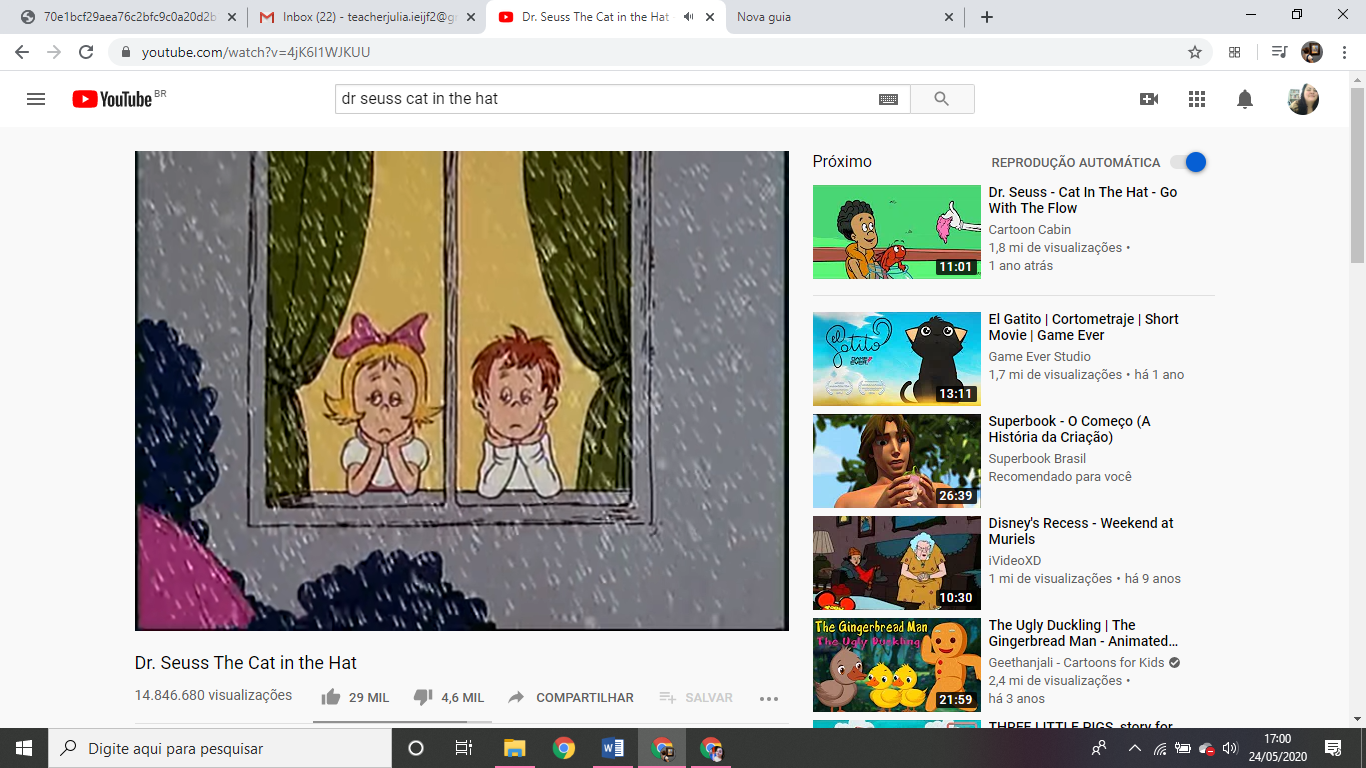 HAPPY SAD BORED 
2. Que ideia você daria para que eles mudassem de humor? Desenhe na tirinha abaixo!